Bir haftalık süreçte yapılan faaliyetleri yazınız.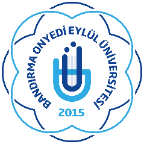 BANDIRMA ONYEDİ EYLÜL ÜNİVERSİTESİSAĞLIK HİZMETLERİ MESLEK YÜKSEKOKULUTIBBİ HİZMETLER VE TEKNİKLER BÖLÜMÜUYGULAMALI EĞİTİMLER KOMİSYONUİŞYERİ EĞİTİMİ HAFTALIK RAPORÖğrencinin Adı Soyadı:Kurum/İşletme Adı:...…./….. Şubat 2023 HaftasıSayfa: 1ÖĞRENCİ İŞYERİ EĞİTİM YETKİLİSİOnay (İmza)Onay (İmza & Kaşe)/   /2023/   /2023